Prot. n. 5933 del 21/02/2022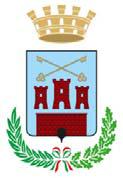                                                                            COMUNE DI AGROPOLI                                           POLITICHE SOCIALI, GIOVANILI E PARI OPPORTUNITA’ Oggetto: Avviso Pubblico per l’adesione al seminario “Il Governo del territorio comunale”destinato ai giovani dai 16 ai 35 anni.                                                              IL RESPONSABILE DEL SETTORE VISTA la legge regionale 8 agosto 2016 n. 26 “Costruire il futuro. Nuove politiche per i giovani” emanata nel rispetto delle raccomandazioni europee contenute nel libro bianco della Commissione Europea e della Carta Europea della partecipazione dei giovani alla vita comunale e regionale, nonché della normativa nazionale vigente in materia;     VISTA la delibera di Giunta n 186 del 13/07/2021 che, nel rispetto della citata Legge Regionale, istituisce la Cittadella dei giovani del Comune di Agropoli, ( dai 16 ai 35 anni) intesa come un centro permanente di attività ed iniziative a sfondo culturale, sociale ed artistico, a cui si aggiungono attività formative, anche a livello semi-professionale e d’informazione; VISTA la Delibera di Giunta n. 278 del 12.10.2021 “Programmazione Cittadella dei giovani 2021-2023”; Atteso che, tra gli obbiettivi della Cittadella, l’Amministrazione ha intenzione di programmare un corso gratuito destinato ai giovani dal titolo “Il Governo del territorio comunale”;Rilevato Che il corso è fortemente voluto dal Presidente del Forum dei giovani che ha promosso l’iniziativa; Atteso Che i soggetti qualificati individuati per tale attività saranno dipendenti comunali che operano in ciascun Settore dell’Ente, al fine di chiarire ai giovani il funzionamento della macchina amministrativa: dalla redazione del Bilancio comunale a ciascun procedimento amministrativo di settore;   Che, in attesa dell’ultimazione dei lavori presso il Palazzo delle Arti, il corso si terrà nella Sala Consiliare dell’Ente nei giorni 22, 23 e 24 marzo dalle ore 15.00 alle ore 19.30;Visto  L’ART. 107 DEL dlGS N. 267/2000 E S.M.I.;                                                                               SI RENDE NOTOI GIOVANI DAI 16 AI 35 ANNI INTERESSATI A SEGUIRE IL CORSO GRATRUITO DEVONO PRODURRE LA PROPRIA DOMANDA DI ADESIONE ALL’INDIRIZZO protocollo@pec.comune.agropoli.sa.it  ENTRO 15 GIORNI DALLA PUBBLICAZIONE DELL’AVVISO.I minori di anni 18 dovranno allegare alla domanda, apposita autorizzazione a svolgere il corso, sottoscritta da chi esercita la potestà genitoriale.3. OVVIAMENTE IL TUTTO NEL RISPETTO DELLE DISPOSIZIONI IN MATERIA DI CONTENIMENTO DELL’EMERGENZA EPIDEMIOLOGIA  DA COVID -19Agropoli                                                                                                                                                                                                                          Il Responsabile dell’Area                                                                                                                                 Dott. Francesco Minardi 